РЕШЕНИЕ № 93 июня 2019 г.                                                                                                            с. Эсто-АлтайО внесении изменений и дополнений в Решение Собрания депутатов Эсто-Алтайского сельского муниципального образования Республики Калмыкия № 18 от 25.12.2018 «О бюджете Эсто-Алтайского  сельского муниципального образования Республики Калмыкия  на 2019 год»В соответствии со ст.55 Федерального закона № 131-ФЗ «Об общих принципах организации местного самоуправления в Российской Федерации», Собрание депутатов Эсто-Алтайского сельского муниципального образования Республики Калмыкия решило внести в Решение Собрания депутатов Эсто-Алтайского сельского муниципального образования Республики Калмыкия № 18 от 25.12.2018 г.«О бюджете Эсто-Алтайского  сельского муниципального образования Республики Калмыкия  на 2019 год» с изменениями и дополнениями в Решении № 1 от 29.01.2019 г. следующие поправки: В статье 1 слова «по доходам в сумме 2787,2 тыс. рублей и расходам в сумме 2787,2 тыс. рублей» заменить словами «по доходам в сумме 2787,2 тыс. рублей и расходам в сумме 3437,2 тыс. рублей».Дополнить статью 1 абзацем следующего содержания:«Утвердить дефицит бюджета Эсто-Алтайского сельского муниципального образования Республики Калмыкия в сумме 650,0 тыс. рублей.»Внести изменения в приложение 3 «Ведомственная структура расходов Эсто-Алтайского сельского муниципального образования Республики Калмыкия на 2019 год», изложив его в следующей редакции, согласно приложению 1 к настоящему решению.Внести изменения в приложение 4 «Распределение бюджетных ассигнований по разделам, подразделам, группам и подгруппам видов расходов, классификации расходов Эсто-Алтайского сельского муниципального образования Республики Калмыкия в 2019 году», изложив его в следующей редакции, согласно приложению 2 к настоящему решению.Дополнить статьями 11, 12, изложив их в следующей редакции:«Статья 11. Утвердить перечень главных администраторов источников финансирования дефицита бюджета Эсто-Алтайского сельского муниципального образования на 2019 год согласно Приложению 3 к настоящему решению.Статья 12. Утвердить источники финансирования дефицита бюджета на 2019 год согласно Приложению 4 к настоящему решению»    Статьи 11, 12, 13, 14, 15, 16, 17 считать соответственно статьями 13,14, 15, 16, 17, 18, 19.Настоящее решение вступает в силу со дня его принятия.Председатель Собрания депутатов Эсто-Алтайского сельского муниципального образования Республики Калмыкия                                          О.Н. РаковаГлава Эсто-Алтайского сельского муниципального образования Республики Калмыкия (ахлачи)                                                  А.К. МанджиковХАЛЬМГ ТАҢҺЧИНЭСТО-АЛТАЙСК СЕЛƏНƏМУНИЦИПАЛЬН БYРДЭЦИИНДЕПУТАТНЫРИН ХУРЫГ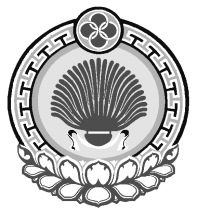 ЭСТО-АЛТАЙСКОЕ СЕЛЬСКОЕМУНИЦИПАЛЬНОЕ ОБРАЗОВАНИЕРЕСПУБЛИКИ КАЛМЫКИЯСОБРАНИЕ ДЕПУТАТОВ359026, Республика Калмыкия, с. Эсто-Алтай, ул. Карла МарксаИНН 0812900527, т. (84745) 98-2-41, e-mail: еsto-аltay@yandex.ru359026, Республика Калмыкия, с. Эсто-Алтай, ул. Карла МарксаИНН 0812900527, т. (84745) 98-2-41, e-mail: еsto-аltay@yandex.ru359026, Республика Калмыкия, с. Эсто-Алтай, ул. Карла МарксаИНН 0812900527, т. (84745) 98-2-41, e-mail: еsto-аltay@yandex.ru